MIDLAND-GUILDFORD CRICKET CLUB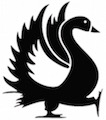 CLOTHING   ORDER   FORMJUNIOR – BOYS/GIRLS  -  Under 17’sNAME:				___________________________CONTACT DETAILS:	___________________________Included in your Membership Fees as a Pack are – 1 x White ‘Training’ Shirt (SS or LS) 1 x Training Short1 x Players Social Polo ShirtPlease complete the order form below advising the quantity & size of items requiredNOTE:	Should you require additional clothing items other than what is included in your Membership Fees please ADD these items on the order below and you will be invoiced separately for those additional itemsOFFICE USE ONLYProvided as part of Membership Fees –White Training Shirt (SS or LS)		□Training Short					□Players Social Polo Shirt			□ADDITIONAL ITEMS ORDERED 				TOTAL	$____________	   DATE PAID ___________________			Cash / EFTPOSITEMPRICEQUANTITYSTYLE(Please select style)SIZEWhite Training Shirt - SS$43.00Mens/LadiesWhite Training Shirt - LS$45.00Mens/LadiesKookaburra Training Short$32.00Mens style onlyPlayers Social Polo Shirt (All Sponsors Logo)$40.00Mens style onlyGrey ‘One Day’ Shirt – SS(Only for Junior Girls or Junior Boys playing Seniors)$43.00Mens/LadiesGrey ‘One Day’ Shirt – LS(Only for Junior Girls or Junior Boys playing Seniors)$45.00Mens/Ladies